Nom : _____________________Exercices cours 15 : Le complément du nomEncadrez les GN et encerclez les compléments du nom. Indiquez de quel complément il s’agit.Ma grande sœur est très fière de moi.Mon chien Méo aime jouer dans la neige.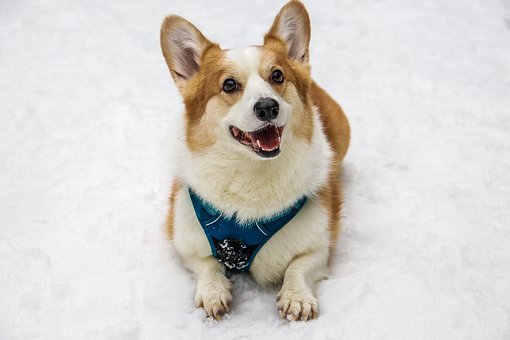 C’est le directeur qui ira te voir.Cette sauce à spaghetti est succulente.Dehors, on observe la neige qui tombe doucement.Nous avons préparé une grande fête pour ses fiançailles.Ajoutez les compléments du nom qui conviennent dans les phrases suivantes.d’aventures	      policière	        dans les nuages	à la crème		qui arriventCette girafe a la tête __________________________.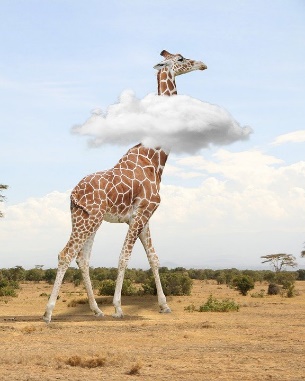 Francis décida de poursuivre son roman __________________. Cette poursuite __________________ est dangereuse.Les voisins __________________ sont accueillants.Cette tarte ____________________ est délicieuse.Voilà!Les compléments du nomUn GAdjUn GNUn GPrépà, de, pour avec, par, …Une subordonnée relative (Sub.)qui, que, dont…